国内最高级期刊目录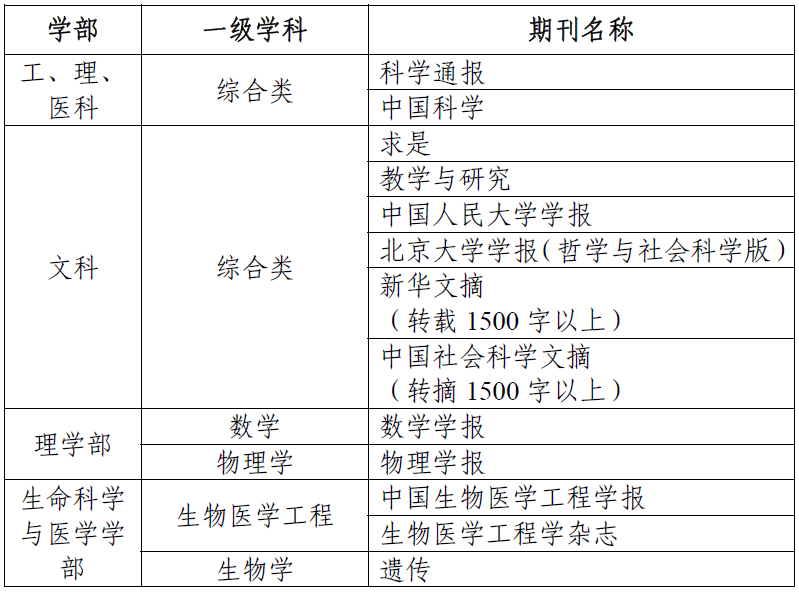 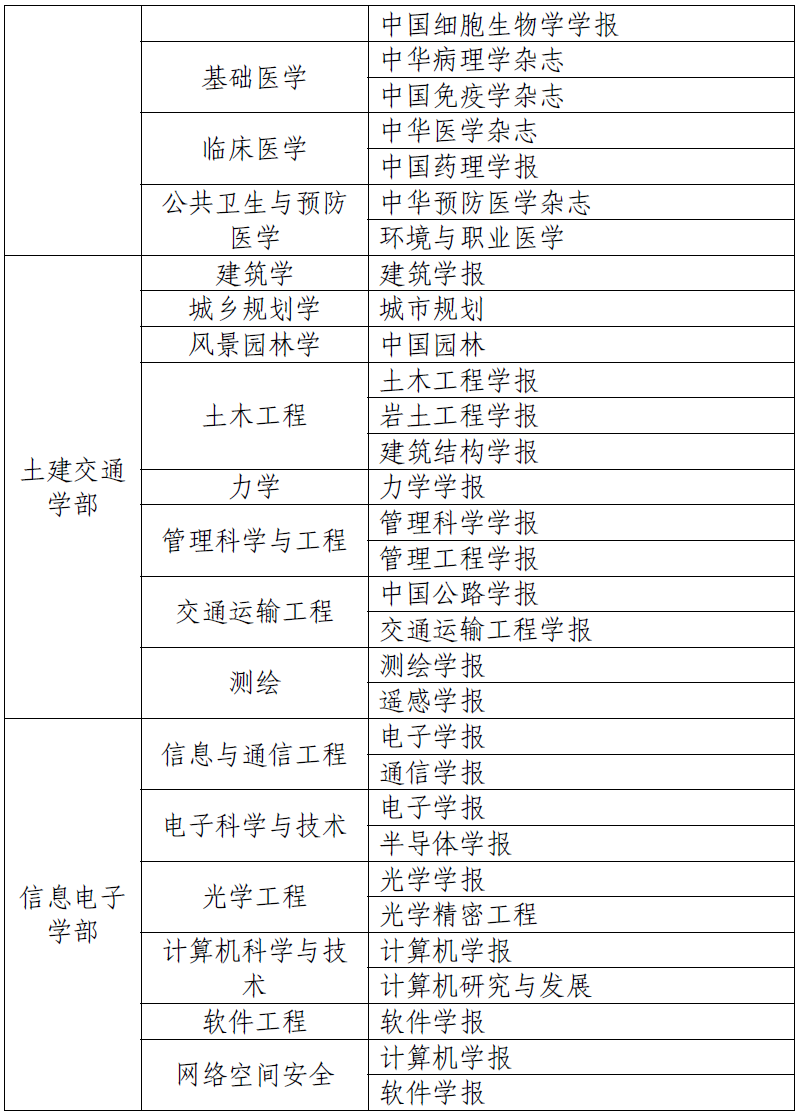 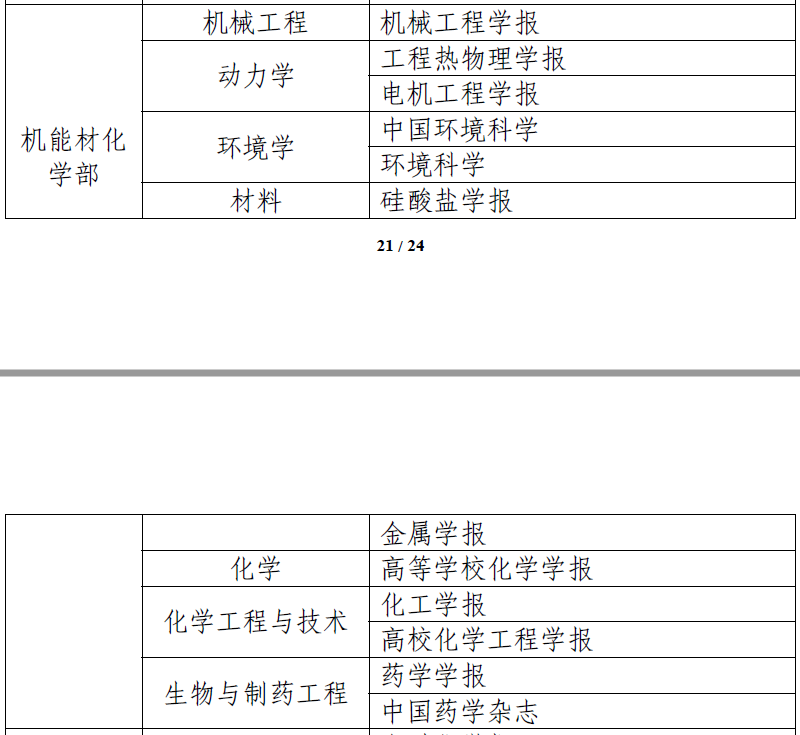 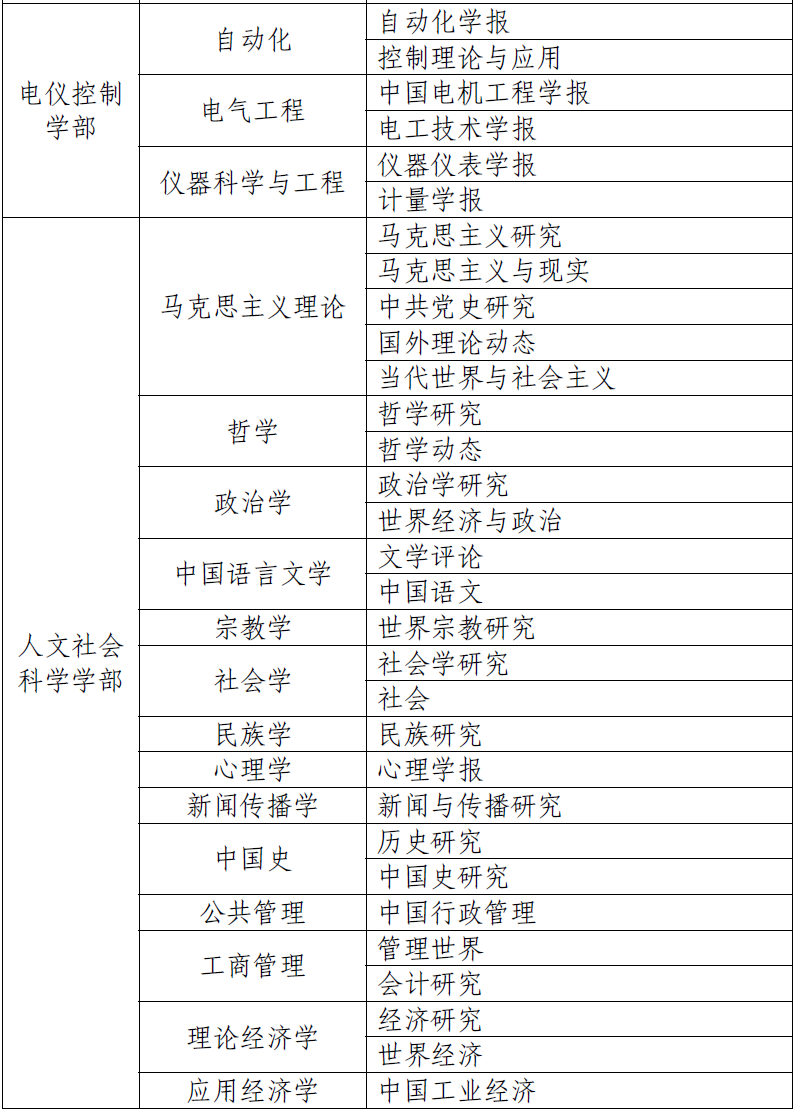 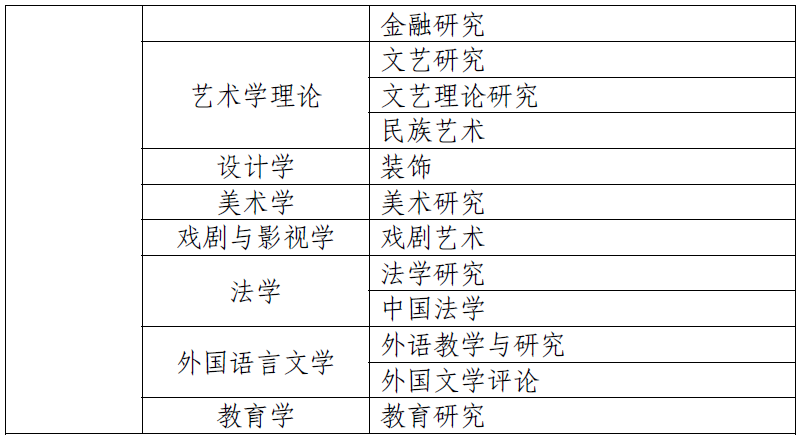 